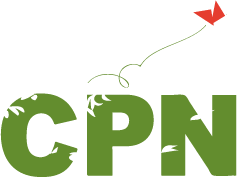 Informations sur le poèteNom    	                                            Prénom		                                                        AgeAdhérent CPN ?		                                    Nom club et/ou famille CPNParticipant à la Campagne « Les Mal-Aimés, j’adore ! » ?	Coordonnées des parents	Nom                                                 PrénomAdresse	                                                                                Code postal 	                 CommuneTéléphone                                       EmailJe souhaite recevoir la Newsletter FCPN ?Ecris ici ton poème !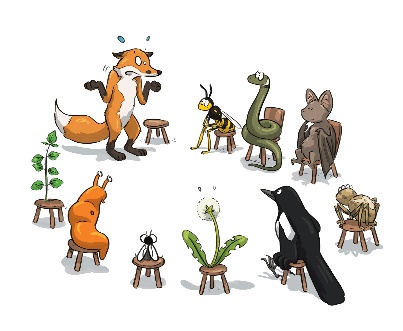 A renvoyer à publication@fcpn.org ou par courrier à la FCPN 43 Grande Rue 08430 Poix-Terron